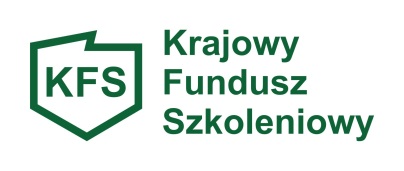 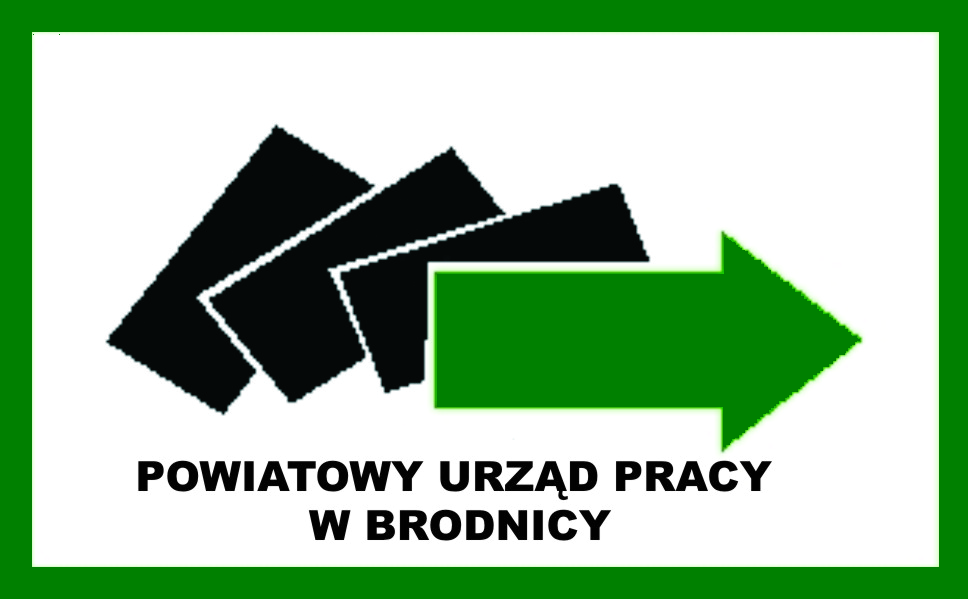 OGŁOSZENIE Powiatowy Urząd Pracy w Brodnicy zaprasza Pracodawców mających siedzibę lub prowadzących działalność gospodarczą na terenie powiatu brodnickiego do składania:„Ankiety badającej zapotrzebowanie na kształcenie ustawiczne pracowników i pracodawców ze środków rezerwy Krajowego Funduszu Szkoleniowego w roku 2018”Ankiety posłużą do określenia zapotrzebowania na środki rezerwy KFS w 2018 roku.Termin składania ankiet do dnia 24.01.2018r. Druk ankiety do pobrania ze strony internetowej urzędu: www.brodnica.praca.gov.pl – zakładka Rynek Pracy /Aktualności urzędu lub bezpośrednio w urzędzie pokój nr 13.Kontakt telefoniczny: tel. (56) 649-89-59 , pok. nr 13.W roku 2018 możliwe będzie sfinansowanie kosztów kształcenia ustawicznego w ramach ogłoszonych przez Ministra Rodziny, Pracy i Polityki Społecznej następujących priorytetów rezerwy Krajowego Funduszu Szkoleniowego:wsparcie zawodowego kształcenia ustawicznego w zidentyfikowanych w       danym powiecie lub województwie zawodach deficytowychwsparcie kształcenia ustawicznego osób po 45 roku życia